REQUEST FOR J-1 PROGRAM EXTENSION 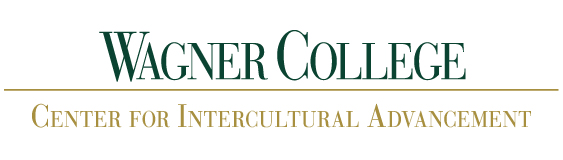 NAME_________________________________________ ID#_________________ I need more time to complete my studies than was estimated on my Form DS-2019. The reason for the delay is: IMPORTANT ACADEMIC REASON:  Change of Major  Change of Research Topic (Faculty Advisor’s certification is required below)  Unexpected Research Problems (Faculty Advisor’s certification is required below)  Other:______________________________________________________________________________________________________________________________________________________ILLNESS OR MEDICAL REASON: Dates:____________________________________  Documentation is on file in the office of the International Student Advisor  Documentation is attached. Faculty Advisor’s Certification of Important Academic Reason I certify that the delay in completing the program of study has been caused by the important academic reason indicated above. The student is expected to complete the program of study by (date)__________________ Signed:___________________________________________ Title:______________ Name and date (print)__________________________________________________